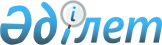 "Нысаналы даму трансферттерін қарау және іріктеу қағидаларын бекіту туралы" Қазақстан Республикасы Қаржы министрінің 2015 жылғы 25 ақпандағы № 126 бұйрығына өзгерістер енгізу туралыҚазақстан Республикасы Премьер-Министрінің орынбасары - Қаржы министрінің 2023 жылғы 16 мамырдағы № 509 бұйрығы. Қазақстан Республикасының Әділет министрлігінде 2023 жылғы 18 мамырда № 32529 болып тіркелді
      БҰЙЫРАМЫН:
      1. "Нысаналы даму трансферттерін қарау және іріктеу қағидаларын бекіту туралы" Қазақстан Республикасы Қаржы министрінің 2015 жылғы 25 ақпандағы № 126 бұйрығына (Нормативтік құқықтық актілерді мемлекеттік тіркеу тізілімінде № 10593 болып тіркелген) мынадай өзгерістер енгізілсін:
      көрсетілген бұйрықпен бекітілген Нысаналы даму трансферттерін қарау және іріктеу қағидаларында:
      5-тармақтың үшінші бөлігі мынадай редакцияда жазылсын:
      "Нысаналы даму трансферттері мыналарға:
      1) білім беру объектiлерiн; жергiлiктi маңызы бар басым білім беру объектiлерiн, оқушылардың инновациялық шығармашылық орталықтарын (500-600 орындық оқушылар сарайлары, 150 орындық балалар өнер мектептері);
      2) денсаулық сақтау объектiлерiн; жергiлiктi маңызы бар денсаулық сақтаудың басым объектiлерiн;
      3) медициналық-әлеуметтік мекемелерді: психоневрологиялық медициналық-әлеуметтік мекемелерді, мүгедектігі бар адамдарға арналған оңалту орталықтарын, мүгедектігі бар балаларды оңалту және бейімдеу орталықтарын;
      4) автоматтандырылған газды бөлу станцияларын сала отырып, магистральді газ құбырларынан жоғары қысымды газ өткізу-бұру құбырларын және жоғары қысымды кент аралық келтіруші газ құбырларын;
      5) мемлекеттік (салалық) бағдарлама бойынша жалға берілетін (коммуналдық) тұрғын үйлерді;
      6) облыстық және аудандық маңызы бар автомобиль жолдарын, қалалардың және елді мекендердің көшелерін;
      7) қалалар мен ауылдық елді мекендердің сумен жабдықтау және су бұру жүйелерін;
      8) халықты, объектілер мен аумақтарды дүлей табиғи зілзалалардан инженерлік қорғау объектілерін;
      9) жергiлiктi маңызы бар мәдениет, спорт және туризм, абаттандыру, қоршаған ортаны қорғау, агроөнеркәсіптік кешен, орман, балық шаруашылығы, коммуналдық, су шаруашылығы, көліктік, инженерлік-коммуникациялық, индустриялық-инновациялық инфрақұрылым, жылу-энергетикалық жүйе, қоғамдық тәртіп және қауіпсіздік объектілерін;
      10) мамандандырылған халыққа көмек көрсету орталықтары объектілерін;
      11) биологиялық қауіпсіздіктің жоғары деңгейдегі ғылыми зертханаларын және қауіпті және аса қауіпті штаммдарды жинауға арналған жерасты қоймаларын;
      12) иммундық-биологиялық препараттарды өндіру жөніндегі объектілерді;
      13) патогендігі 1, 2, 3, 4-топтағы патогендік биологиялық агенттермен жұмыс істеуді жүзеге асыратын биологиялық қауіпсіздік инфрақұрылымы объектілерін салу, реконструкциялауға, оның ішінде оларды физикалық қорғауды қамтамасыз етуге бөлінеді.";
      5-1-тармағының екінші бөлігі мынадай редакцияда жазылсын:
      "Бұл ретте, республикалық бюджеттен:
      ауылдарда және қалаларда 3 және одан да көп ауысымды оқыту және оқушылар орындарының тапшылығы проблемасын шешетін апатты жай-күйде тұрған және бұзуға жататын мектептердің орнына қуаттылығы 300 және одан да көп, ал республикалық маңызы бар қалаларға және астанаға іргелес елді мекендерде қуаттылығы 300-ден төмен жалпы білім беру мектептерін;
      медициналық көмектің қол жетімділігіне шектеу қаупін тудыратын апатты және бұзуға жататындардың орнына қуаттылығы кемінде 200 төсектік көп бейінді және туберкулезге қарсы ұйымдардың, сондай-ақ кемінде 200 төсектік перинаталдық орталықтар мен перзентханалардың және ауысымына кемінде 250 адам қабылдайтын қуаттылығы бар емханалардың;
      республикалық маңызы бар қалалар мен астанаға іргелес, сондай-ақ республикалық маңызы бар қалалар мен астананың шетінде орналасқан елді мекендерде, және тіректі ауылдық елді мекендерде ауысымына кемінде 250 адам қабылдайтын амбулаторлық-емханалық ұйымдардың;
      жергілікті денсаулық сақтау ұйымдарына арналған қанды, оның құрауыштары мен препараттарын өндіру орталықтарының;
      психоневрологиялық медициналық-әлеуметтік мекемелерінің;
      балалар психоневрологиялық медициналық-әлеуметтік мекемелерінің;
      мүгедектігі бар адамдарға арналған оңалту орталықтарының, оңалту және мүгедектігі бар балаларды бейімдеу орталықтарының;
      облыстық және аудандық маңызы бар автомобиль жолдарының;
      тұрғын үй мен тұрғын үйге инженерлік - коммуникациялық инфрақұрылымның;
      объектілердің, ғимараттардың, сумен жабдықтау және су бұру желілерінің;
      республикалық маңызы бар қалалардың, елорданың көшелерінің;
      кернеуі 35/10/0,4 кВ жоғары, ал республикалық маңызы бар қалалар мен астанаға іргелес елді мекендерде және халық саны 50 мың адамға дейін шағын қалаларда, сондай-ақ тіректі ауылдық елді мекендерде кернеуі 0,4 кВ және жоғары кіші станциялар мен электртаратушы желілерінің;
      қуаттылығы 100 Гкал/сағ жоғары, ал республикалық маңызы бар қалалар мен астанаға іргелес елді мекендерде және халық саны 50 мың адамға дейін шағын қалаларда, сондай-ақ тіректі ауылдық елді мекендерде барлық қуаттылықтағы жылуэлектрорталықтарының және қазандықтарының;
      магистралды газқұбырларының, магистралды газқұбырларынан жоғары қысымды азқұбырларының-бұрулардың, автоматтандырылған газтаратушы станцияларының, жоғары қысымды кентаралық әкелуші газқұбырларының, елді мекендердің шекаралары (шегі) шегінде газтаратушы желілерінің;
      полигондардың (қауіпсіз, қатты тұрмыстық қалдықтар);
      тұрғындар саны елу мың адамнан аз елді мекендер үшін сұрыптау кешендерінің (станцияларының);
      шағын елді мекендерде қоқысты тиеу кешендерінің (алаңдарының);
      құрылыс материалдарын қайта өңдеуге арналған алаңдардың;
      қалдықтарды орналастыру объектілерін қалпына келтірудің;
      биологиялық қауіпсіздігі жоғары деңгейдегі ғылыми зертханалар мен қауіпті және аса қауіпті штаммдарды жинауға арналған жерасты қоймаларының;
      GMP тиісті өндірістік практикасының талаптарына сәйкес келетін иммунобиологиялық препараттар шығаратын субстанциялар өндіру жөніндегі цехтардың құрылысына;
      "Ауылдық денсаулық сақтауды жаңғырту" пилоттық ұлттық жобасы шеңберінде іске асырылатын медициналық-санитариялық алғашқы көмек объектілерін (медициналық пункттер, фельдшерлік-акушерлік пункттер, дәрігерлік амбулаториялар);
      патогендігі 1, 2, 3, 4-топтағы патогендік биологиялық агенттермен жұмыс істеуді жүзеге асыратын биологиялық қауіпсіздік инфрақұрылымы объектілерін;
      оқушылардың инновациялық шығармашылық орталықтарын (500-600 орындық оқушылар сарайлары, 150 орындық балалар өнер мектептері) салуға, реконструкциялауға, кеңейтуге және жаңғыртуға арналған шығыстар қаржыландырылады.".
      2. Қазақстан Республикасы Қаржы министрлігінің Бюджет заңнамасы департаменті Қазақстан Республикасының заңнамасында белгіленген тәртіппен:
      1) осы бұйрықтың Қазақстан Республикасы Әділет министрлігінде мемлекеттік тіркелуін;
      2) осы бұйрықтың Қазақстан Республикасы Қаржы министрлігінің интернет-ресурсында орналастырылуын;
      3) осы бұйрық Қазақстан Республикасы Әділет министрлігінде мемлекеттік тіркелгеннен кейін он жұмыс күні ішінде осы тармақтың 1) және 2) тармақшаларында көзделген іс-шаралардың орындалуы туралы мәліметтердің Қазақстан Республикасы Қаржы министрлігінің Заң қызметі департаментіне ұсынылуын қамтамасыз етсін.
      3. Осы бұйрық алғашқы ресми жарияланған күнінен кейін күнтізбелік он күн өткен соң қолданысқа енгізіледі.
       "КЕЛІСІЛДІ"
      Қазақстан Республикасының
      Ұлттық экономика министрлігі
					© 2012. Қазақстан Республикасы Әділет министрлігінің «Қазақстан Республикасының Заңнама және құқықтық ақпарат институты» ШЖҚ РМК
				
      Қазақстан Республикасы Премьер-Министрінің орынбасары - Қаржы министрі 

Е. Жамаубаев
